Register of Business Interests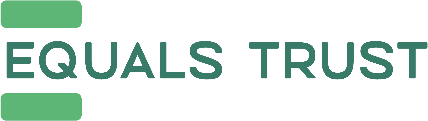 Willow Farm LGB – Equals Trust 2022NameDate of AppointmentTerm of office expires/ Date ofResignationOther Governance Roles in Educational InstitutionsDeclared Business InterestsAttendance during last 12 monthsMr Jason Bush Trust Appointed Governor17 July,201916 July,2023-None5/5Ms Joy Birch Trust Appointed Governor1 January, 201831 December, 2022-None4/5Mrs Catherine Harrold Trust Appointed Governor1 January, 201831 December, 2022-None5/5Cllr Boyd ElliottTrust Appointed Governor3 February, 20212 February, 2025-LA Elected Representative, Nottinghamshire County Council1/5Ms Jo JamesTrust Appointed Governor20 May, 202119 May, 2025-None5/5Mrs Parmdeep WalkerParent AppointedGovernor13 November, 202012 November, 2024-None5/5Mrs Mary ClancyParent Appointed Governor8 October, 20187 October, 2022-None5/5Mrs Lindsey Jamson Headteacher (De facto governor)1 January, 2021--None5/5Ms Sarah KirkhamStaff Appointed Governor10 September, 20219 September, 2025-None5/5Mrs Heather Wilkinson Staff Appointed Governor1 January, 201831 December, 2022-None2/5